PReDICTED GRADES REQUEST FORMICELAND - STUDENTSPROFPlease complete this form electronically where possible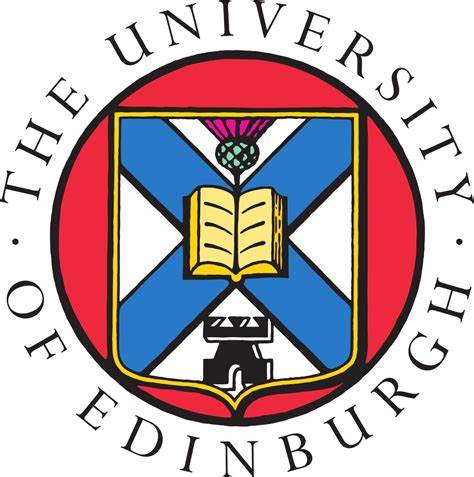 The University of EdinburghCollege of Medicine and Veterinary MedicineName of Applicant:UCAS Personal ID Number:School Name & Address:OVERALL PREDICTED GRADESubjectSubjectPredicted Grade(0-10)Subject Subject Subject Subject Subject SubjectSubjectSubjectSubjectSubjectTeacher’s Name:Teacher’s Signature:Date: